Impresso em: 07/08/2023 21:15:00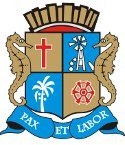 Matéria: EMENDA N° 2 AO PL N° 124.2022Autor:  EMÍLIA CORRÊAGoverno de Sergipe Câmara Municipal de AracajuReunião: 58 SESSÃO OrdináriaData: 13/07/2022Parlamentar	Partido	Voto	HorárioBRENO GARIBALDE CÍCERO DO SANTA MARIA EDUARDO LIMAEMÍLIA CORRÊA FÁBIO MEIRELESJOAQUIM DA JANELINHA LINDA BRASILPAQUITO DE TODOS PR. DIEGOPROF. BITTENCOURT PROFª. ÂNGELA MELO RICARDO MARQUES RICARDO VASCONCELOSSÁVIO NETO DE VARDO DA LOTÉRICA SHEYLA GALBASONECAANDERSON DE TUCAUNIÃO BRASIL PODEMOS REPUBLICANOS PATRIOTA PODEMOS SOLIDARIEDADE PSOL SOLIDARIEDADE PPPDT PTCIDADANIA REDE PODEMOS CIDADANIA PSDPDTNÃO NÃO NÃO SIM NÃO NÃO SIM NÃO NÃO NÃO SIM SIM NÃO NÃO SIM NÃONão Votou11:42:5411:42:5711:43:1411:42:4611:42:4111:42:3711:42:2711:43:0211:42:3511:42:2311:42:3511:42:3511:42:4611:43:0411:42:2711:43:36NITINHODR. MANUEL MARCOS VINÍCIUS PORTOISAC BINHOFABIANO OLIVEIRASGT. BYRON ESTRELAS DO MARPSD PSD PDT PDT PMN PPREPUBLICANOSO Presidente não Vota Não VotouNão Votou Não Votou Não Votou Não Votou Não VotouTotais da Votação	Sim: 5Resultado da Votação: REPROVADONão: 11Abstenção: 0	Total de Votos Válidos: 16